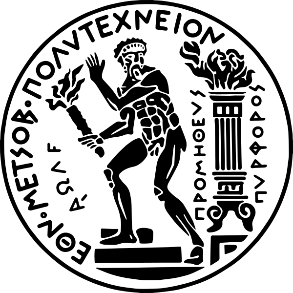 ΠΡΟΘΕΣΜΙΑ ΥΠΟΒΟΛΗΣ ΑΙΤΗΣΕΩΝ: 28/6/2024Αρ. Πρωτ.: ........ΑΙΤΗΣΗΤΙΤΛΟΙ ΣΠΟΥΔΩΝ ΔΙΠΛΩΜΑΤΟΥΧΟΣ / ΠΤΥΧΙΟΥΧΟΣΠΡΟΘΕΣΜΙΑ ΥΠΟΒΟΛΗΣ ΑΙΤΗΣΕΩΝ: 28/6/2024Προς:Τη Σχολή Ναυπηγών Μηχανολόγων Μηχανικών του Εθνικού Μετσοβίου Πολυτεχνείου, για το Μεταπτυχιακό Πρόγραμμα Σπουδών σε «Ναυτική & Θαλάσσια Τεχνολογία».Παρακαλώ να δεχθείτε την υποψηφιότητά μου για να παρακολουθήσω το Μεταπτυχιακό Πρόγραμμα Σπουδών σε «Ναυτική & Θαλάσσια Τεχνολογία» και συγκεκριμένα:Επισυνάπτω:Aντίγραφο διπλώματος/ πτυχίου.Υπεύθυνη δήλωση όπως εκδίδεται από την πύλη http://www.gov.gr/ (για τους τελειόφοιτους).Πιστοποιητικό αναλυτικής βαθμολογίας ή αντίγραφο.Πλήρες βιογραφικό σημείωμα, που περιλαμβάνει στοιχεία για τις σπουδές, την ερευνητική ή/και επαγγελματική δραστηριότητα, τις πιθανές επιστημονικές εργασίες καθώς και τυχόν υποτροφία.Τεκμηρίωση επαρκούς γνώσης της αγγλικής ή και άλλων ξένων γλωσσών (αν πρόκειται για αλλοδαπούς τεκμηρίωση γνώσης της Ελληνικής γλώσσας)Δύο συστατικές επιστολές που θα αποσταλούν από τους συντάξαντες αυτές στο app_dpms@naval.ntua.gr )Οποιοδήποτε άλλο στοιχεί που κρίνει ο υποψήφιος ως υποστηρικτικό της αίτησής του.Ο/Η ΑΙΤΩΝ/ΟΥΣΑΑθήνα, .................................. 2024ΟΝΟΜΑ:ΟΝΟΜΑ:ΕΠΩΝΥΜΟ:ΕΠΩΝΥΜΟ:ΕΠΩΝΥΜΟ:ΠΑΤΡΩΝΥΜΟ:ΠΑΤΡΩΝΥΜΟ:ΠΑΤΡΩΝΥΜΟ:ΠΑΤΡΩΝΥΜΟ:ΠΑΤΡΩΝΥΜΟ:ΜΗΤΡΩΝΥΜΟ:ΜΗΤΡΩΝΥΜΟ:ΜΗΤΡΩΝΥΜΟ:ΜΗΤΡΩΝΥΜΟ:ΜΗΤΡΩΝΥΜΟ:ΜΗΤΡΩΝΥΜΟ:HMEΡΟΜΗΝΙΑ ΓΕΝΝΗΣΗΣ:HMEΡΟΜΗΝΙΑ ΓΕΝΝΗΣΗΣ:HMEΡΟΜΗΝΙΑ ΓΕΝΝΗΣΗΣ:HMEΡΟΜΗΝΙΑ ΓΕΝΝΗΣΗΣ:HMEΡΟΜΗΝΙΑ ΓΕΝΝΗΣΗΣ:HMEΡΟΜΗΝΙΑ ΓΕΝΝΗΣΗΣ:HMEΡΟΜΗΝΙΑ ΓΕΝΝΗΣΗΣ:HMEΡΟΜΗΝΙΑ ΓΕΝΝΗΣΗΣ:ΤΟΠΟΣ ΓΕΝΝΗΣΗΣ:ΤΟΠΟΣ ΓΕΝΝΗΣΗΣ:ΤΟΠΟΣ ΓΕΝΝΗΣΗΣ:ΤΟΠΟΣ ΓΕΝΝΗΣΗΣ:ΤΟΠΟΣ ΓΕΝΝΗΣΗΣ:ΤΟΠΟΣ ΓΕΝΝΗΣΗΣ:ΤΟΠΟΣ ΓΕΝΝΗΣΗΣ:ΑΡΙΘΜ. ΔΕΛΤ. ΤΑΥΤΟΤΗΤΑΣ:ΑΡΙΘΜ. ΔΕΛΤ. ΤΑΥΤΟΤΗΤΑΣ:ΑΡΙΘΜ. ΔΕΛΤ. ΤΑΥΤΟΤΗΤΑΣ:ΑΡΙΘΜ. ΔΕΛΤ. ΤΑΥΤΟΤΗΤΑΣ:ΑΡΙΘΜ. ΔΕΛΤ. ΤΑΥΤΟΤΗΤΑΣ:ΑΡΙΘΜ. ΔΕΛΤ. ΤΑΥΤΟΤΗΤΑΣ:ΑΡΙΘΜ. ΔΕΛΤ. ΤΑΥΤΟΤΗΤΑΣ:ΑΡΙΘΜ. ΔΕΛΤ. ΤΑΥΤΟΤΗΤΑΣ:ΑΡΙΘΜ. ΔΕΛΤ. ΤΑΥΤΟΤΗΤΑΣ:ΑΡΙΘΜ. ΔΕΛΤ. ΤΑΥΤΟΤΗΤΑΣ:ΔΙΕΥΘΥΝΣΗ ΚΑΤΟΙΚΙΑΣ:ΔΙΕΥΘΥΝΣΗ ΚΑΤΟΙΚΙΑΣ:ΔΙΕΥΘΥΝΣΗ ΚΑΤΟΙΚΙΑΣ:ΔΙΕΥΘΥΝΣΗ ΚΑΤΟΙΚΙΑΣ:ΔΙΕΥΘΥΝΣΗ ΚΑΤΟΙΚΙΑΣ:ΔΙΕΥΘΥΝΣΗ ΚΑΤΟΙΚΙΑΣ:ΔΙΕΥΘΥΝΣΗ ΚΑΤΟΙΚΙΑΣ:ΔΙΕΥΘΥΝΣΗ ΚΑΤΟΙΚΙΑΣ:ΔΙΕΥΘΥΝΣΗ ΚΑΤΟΙΚΙΑΣ:ΔΙΕΥΘΥΝΣΗ ΚΑΤΟΙΚΙΑΣ:ΔΙΕΥΘΥΝΣΗ ΚΑΤΟΙΚΙΑΣ:ΔΙΕΥΘΥΝΣΗ ΚΑΤΟΙΚΙΑΣ:ΔΙΕΥΘΥΝΣΗ ΚΑΤΟΙΚΙΑΣ:ΔΙΕΥΘΥΝΣΗ ΚΑΤΟΙΚΙΑΣ:ΟΔΟΣ:ΑΡ.:ΑΡ.:ΠΟΛΗ:Τ.Κ.:Τ.Κ.:Τ.Κ.:ΤΗΛΕΦΩΝΟ:ΤΗΛΕΦΩΝΟ:ΤΗΛΕΦΩΝΟ:ΤΗΛΕΦΩΝΟ:EMAILEMAILEMAILEMAILΤΜΗΜΑΤΟΣ:ΤΜΗΜΑΤΟΣ:ΣΧΟΛΗΣ:ΠΑΝΕΠΙΣΤΗΜΙΟΥ:ΠΑΝΕΠΙΣΤΗΜΙΟΥ:ΠΑΝΕΠΙΣΤΗΜΙΟΥ:ΕΤΟΣ ΑΠΟΦΟΙΤΗΣΗΣ: ΕΤΟΣ ΑΠΟΦΟΙΤΗΣΗΣ: ΕΤΟΣ ΑΠΟΦΟΙΤΗΣΗΣ: ΕΤΟΣ ΑΠΟΦΟΙΤΗΣΗΣ: ΕΤΟΣ ΑΠΟΦΟΙΤΗΣΗΣ: ΑΛΛΟΙ ΤΙΤΛΟΙ ΣΠΟΥΔΩΝ:ΑΛΛΟΙ ΤΙΤΛΟΙ ΣΠΟΥΔΩΝ:ΑΛΛΟΙ ΤΙΤΛΟΙ ΣΠΟΥΔΩΝ:ΑΛΛΟΙ ΤΙΤΛΟΙ ΣΠΟΥΔΩΝ:ΞΕΝΕΣ ΓΛΩΣΣΕΣ:ΞΕΝΕΣ ΓΛΩΣΣΕΣ:ΞΕΝΕΣ ΓΛΩΣΣΕΣ:1. ΚΑΤΕΥΘΥΝΣΗ Ι: Ναυτική Τεχνολογία2. ΚΑΤΕΥΘΥΝΣΗ ΙΙ: Θαλάσσιων Κατασκευών και Εκμετάλλευσης Υδρογονανθράκων3. ΚΑΤΕΥΘΥΝΣΗ ΙΙΙ: Θαλάσσιου περιβάλλοντος και ΑΠΕ